JELOVNIK ŠKOLSKE KUHINJEOSNOVNE ŠKOLE ZRINSKIH I FRANKOPANA OTOČAC  ZA   ožujak  2018.CIJENA ŠKOLSKE KUHINJE IZNOSI 5,00 KUNA PO DANU. UKOLIKO UČENIK IZOSTANE S NASTAVE TIJEKOM MJESECA, A UPLATIO JE CIJELI IZNOS ZA KUHINJU, U SLJEDEĆEM  MJESECU IZNOS ZA KUHINJU ĆE MU SE UMANJITI.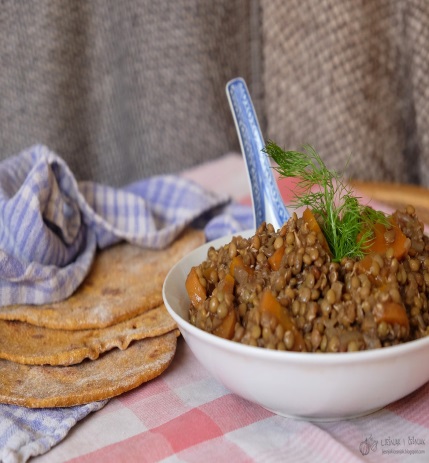 DATUM                                                NAZIV  JELA01.03.PILEĆI BATAK, MLINCI, KRUH02.03.PEČENI OSLIĆ FILE, KRUMPIR NA SALATU, KRUH05.03.ČOKO PAHULJICE, MLIJEKO, KEKSI RAZNI06.03.BOLONJEZ, TIJESTO ŠPAGETI, KRUH07.03.PALENTA, TEKUĆI JOGURT, MLIJEKO08.03.POHANI  PILEĆI FILE, RIŽA S POVRĆEM, KRUH09.03.KUHANI OSLIĆ S KRUMPIROM  NA BAKALAR, KRUH12.03.GRIZ,  KRAŠ EXPRESS, BANANA13.03.GRAH VARIVO, JEČAM, KOBASICE,  KRUH14.03.PALENTA, TEKUĆI JOGURT, MLIJEKO15.03.CORDON BLUE, KRUMPIR SA ŠPINATOM, KRUH16.03.TUNA S TJESTENINOM, KRUH19.03.PILEĆA HRENOVKA, RIZI-BIZI, KRUH20.03.ĆUFTE U UMAKU OD RAJČICE,  KRUH21.03.PALENTA, TEKUĆI JOGURT, MLIJEKO22.03.JUNEĆI UJUŠAK S NJOKAMA, KRUH23.03.PEČENI OSLIĆ FILE, RESTANI KRUMPIR, KRUH26.03.GRIZ,  KRAŠ EXPRESS, BANANA27.03.GRAH VARIVO, JEČAM, KOBASICE,  KRUH28.03.PALENTA, TEKUĆI JOGURT, MLIJEKO